Department of Political Science & Public Administration,AI-Hikmah University, Ilorin.13th October, 2020.The Registrar, 	Al-Hikmah University, Ilorin.Through: The Dean,Faculty of Humanities and Social Sciences,Al-Hikmah University, Ilorin.Through: The Head,Political Science & Public Administration,Al-Hikmah University, IlorinDear Ma, APPLICATION FOR PROMOTION TO THE POSITION OF LECTURER III humbly apply for promotion to the position of lecturer II in Al-Hikmah University Ilorin for the 2020/2021 academic session. I am a graduate of Political Science in the Bachelor of Science and Master of Science. However, I was employed by the management of this esteemed University in 2013 to teach Political Science and Conflict Resolution. Apparently, I was engaged as the level adviser and staff adviser in various academic sessions for counseling students both formally and informally.  Therefore, I attached necessary documents for the promotion. I will be very much happy if my application is favourably considered. I also promised to abide by the rules and regulations of the University.Yours Sincerely,Mr. Raheem T. KazeemHUI/SSE/PF/392CURRICULUM VITAEFile No.: HUI/SSE/PF392					Academic Session: 2020/2021I.	PERSONAL DATA:(a)	NAME:					RAHEEM, Kazeem Toyin(b)	DATE OF BIRTH:				4th February, 1971(c) 	CURRENT POSTAL ADDRESS:	13, Mubo Close, Ilorin(d)	MARITAL STATUS:			Married(e)	TEL. NO. AND E-MAIL ADDRESS:	+2348035859182kazeemraheem13@gmail.com(f)	DATE OF FIRST APPOINTMENT:	7th November, 2013(g)	STATUS ON FIRST APPOINTMENT: Regular (h)	DATE OF LAST PROMOTION/UPGRADE:	NIL(i)	PRESENT STATUS:			Assistant Lecturer (j)	POST/RANK APPLIED FOR:		Lecturer II(k)	DEPARTMENT:				Political Science and Public Administration(l)	FACULTY:					Humanities and Social Sciences(m)	AREA OF SPECIALIZATION:		Political Economy II.	UNIVERSITIES ATTENDED (with dates – starting with the latest) 	Institution					From 		To1.	University of Ilorin				2008			20112.	Bayero University, Kano		   	1991			19953.	Kwara State Polytechnic, Ilorin		1989			1991III.	ACADEMIC AND PROFESSIONAL QUALIFICATIONS (with dates – starting with the latest)	Qualification Title			Year Obtained  	  1.	M.Sc. Political Science			20112.	B.Sc. Political Science			19953.	IJMB A'Level				1991IV.	SCHOLARSHIPS AND PRIZES (starting with the latest): 	NILV.	HONOURS, DISTINCTIONS AND FELLOWSHIPS (starting with the latest): 	NILVI.	MEMBERSHIP OF LEARNED SOCIETIES (starting with the latest): NILVII.	LENGTH OF TEACHING: Al-Hikmah University, Ilorin			2013 till dateCollege of Education, Ilorin			1996 – 2004Government Girls Day Secondary School	1995 – 1996VIII.	CAREER PROGRESSION: NILIX.	ADMINISTRATIVE EXPERIENCE SINCE BASIC QUALIFICATION:Level AdviserStaff AdviserProject Supervision X.	COURSES TAUGHT (in the last three years):(a)	At the Undergraduate Level:	1.	POS 203 (Politics and Governance in Islam)	2.	POS 208 (Foundational Political Economy)	3.	POS 207 (Introduction to Comparative Politics)	4.	POS 305 (Political Behaviour)	5.	POS 308 (Political Analysis)	6.	POS 108 (Introduction to Conflict Management II)	7.	POS 107 (Introduction to Conflict Management)	8.	POS 316 (Comparative Federalism)	9.	POS 407 (Political Thought II)	10.	POS 415 (Political Parties and Pressure Groups)	11.	POS 414 (Afro-Arab Relations)	12.	POS 416 (Revolution and Societies)	13.	GNS 302 (Leadership, Skill, Peace and Conflict Resolution) (b)	At the Postgraduate Level: NILXI.	POSTGRADUATE STUDENTS’S SUPERVISION: NILXII:	RESEARCH OUTPUT (Completed & On-going): The role of Local Government in Rural Development (Case Study of Ilorin East Local Government of Kwara State).Federalism, Democracy and Corruption in Nigeria XIII:	PUBLICATIONS (Published):  (a)	Journal /Articles:	1.	Yahaya, I. I. and Raheem, T. K. (2020) "Reflections of the Federal Character Policy on Recruitment and Placement in Public Service in Nigeria: Implications for Merit and Morality" International Journal of Operational Research in Management, Social Sciences and 	Education (IJORMSSE).2.	Yahaya, I. I. and Raheem, T. K. (2020) "Post-Colonial African States and the Development of the Nigerian Industrial Sector: A Critical Examination of Imports Substitution Industrialization Policy in Nigeria", Al-Hikmah Journal of History and International Relations (AJHIR), Vol. 6, No. 1, 2019.3.	Adekola, A. A. and Raheem, T. K. (2016) "Privatization of Public Enterprises in Nigeria: Challenges and Prospects", Entrepreneurial Journal of Management Sciences (ETMS), Vol. 5, No. 1.4.	Bello-Imam, I. B.; Yahaya, I. I. and Raheem, T. K. (2013) "Rebranding Nigeria: Utilising the Nigerian Youth as the Nexus for Sustainable Development" Spring Board Journal No. 1, Vol. 5, 2013.	(b)	Books: 		i.	Authored and Co-authored Books: NIL		ii.	Edited and Co-edited Books: NIL		iii.	Published Chapters in Edited Books: NIL	(c)	Monographs: NIL	(d)	Technical Reports: NIL	(e)	Patents (Maximum of three): NIL	(f)	Edited Conference Proceedings: NIL(g)	Papers Accepted for Publication (Attach Letters of Acceptance):1.	Yahaya, I. I. and Raheem, T. K. (2020) "Reflections of the Federal Character Policy on Recruitment and Placement in Public Service in Nigeria: Implications for Merit and Morality" International Journal of Operational Research in Management, Social Sciences and 	Education (IJORMSSE).XIV:	CONFERENCES ATTENDED & PAPER PRESENTED (with Dates): NILXV:	COMMUNITY SERVICE:	Level Adviser and Staff AdviserXVI:	HOBBIES/EXTRA-CURRICULAR ACTIVITES:Reading, Writing, Traveling and Football.____________________			__________________Signature							DateCURRICULUM VITAEPERSONAL DETAILSFull Name:						RAHEEM, Kazeem ToyinDate of Birth:					4th February, 1971Sex:							MaleNationality:						NigerianPermanent Home Address:			26B Isale Maliki, Behinde							Isale Maliki Primary School Ilorin.Postal Address:					13, Mubo Close, IlorinPhone:						+2348035859182Email Address:					kazeemraheem13@gmail.comMarital Status:					MarriedINSTITUTION ATTENDED: DATE STARTING WITH LATEST	Institution					From 		To1.	University of Ilorin				2008			20112.	Bayero University, Kano		   	1991			19953.	Kwara State Polytechnic, Ilorin		1989			1991PURE ACADEMIC QUALIFICATIONS: DATE STARTING WITH LATEST	Qualification Title			Year Obtained  	  1.	M.Sc. Political Science			20112.	B.Sc. Political Science			19953.	IJMB A'Level				1991WORKING EXPERIENCE: DATE STARTING WITH LATEST	Organization 			Rank		Location	From	         To 1.	University of Ado Ekiti		Part-time	Ilorin		2010	       2011	(Outreach Centre)			Lecturer2.	Kwara State College of 		Part-Time	Ilorin		2004	       2010	Education				Lecturer3.	Government Girl Day		Class		Ilorin		2002         2004						TeacherLIST OF PUBLICATION:1.	Bello-Imam, I. B.; Yahaya, I. I. and Raheem, T. K. (2003) "Rebranding 	Nigeria: Utilising the Nigerian Youth as the Nexus for Sustainable 	Development" Spring Board Journal No. 1, Vol. 5, 2013.2.	Adekola, A. A. and Raheem, T. K. (2006) "Privatization of Public 	Enterprises in Nigeria: Challenges and Prospects", Entrepreneurial 	Journal of Management Sciences (ETMS), Vol. 5, No. 1.3.	Yahaya, I. I. and Raheem, T. K. (2020) "Post-Colonial African States 	and the Development of the Nigerian Industrial Sector: A Critical 	Examination of Imports Substitution Industrialization Policy in 	Nigeria", 	Al-Hikmah Journal of History and International Relations 	(AJHIR), Vol. 6, No. 1, 2019.4.	Yahaya, I. I. and Raheem, T. K. (2020) "Reflections of the Federal 	Character Policy on Recruitment and Placement in Public Service 	in Nigeria: Implications for Merit and Morality" International Journal 	of Operational Research in Management, Social Sciences and 	Education (IJORMSSE).SERVICE TO THE COMMUNITY: DATE STARTING WITH LATEST	Position 			Service				From	         To1.	General Secretary		Supply of water during		2002	       2008					Water scarcity period					With water rankers &					Sand filling of Ipata-					Opomalu JunctionPRESENT EMPLOYMENT, STATUS, SALARY AND EMPLOYER	Present Employer		        Status			From	       To1.	Al-Hikmah University		Assistant Lecturer		2013	    to-date          IlorinEXTRA CURRICULAR ACTIVITIES:		Reading, Traveling and FootballNAMES AND ADDRESSES OF THREE REFEREESReferee Name: 			Mr. Sesan DurojaiyeRank:				Lecturer I					Faculty of Business and Social Science,					Department of Political Science,					University of Ilorin.Organization:			University of IlorinE-mail:				sesandurojae@yahoo.comTel:					+2348052043320Referee Name:			Mr. Mashood Omoniyi UsmanRank:				Managing Partner					217A, (Ground Floor) Igbosere Road,					Opposite Igbosere Magistrate Court,					Lagos Island, Lagos.Organization:			M. O. Usman & Co.E-Mail:				Mashoodusman@yahoo.comTel:					+2348033252595 			         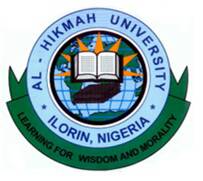 AL-HIKMAH UNIVERSITY, ILORIN, NIGERIAAdeta Road, Adewole Housing Estate, P.M.B. 1601, IlorinFACULTY OF HUMANITIES AND SOCIAL SCIENCES (DEPARTMENT OF POLITICAL AND PUBLIC ADMINISTRATION)SUMMER/SUPPLEMENTARY EXAMINATION 2019/2020 SESSIONCourse Code: POS 207		Credit Unit: 3C	Time Allowed: 2 ½ Course Title: Introduction to Comparative Politics 		Status: CInstruction: Answer FOUR questions only1.	a.	Carefully explain comparative politics b.	 Assess the significance of Comparative Politics and its usefulness in Political Studies2.	Why do we study comparative politics and what relevance has its study?3.	Explain any two approaches to the study of comparative studies4.	Why do we compare?5.	Why is Aristotle referred to as the father of Comparative Politics?6.	What does comparative government entails?AL-HIKMAH UNIVERSITY, ILORIN, NIGERIAAdeta Road, Adewole Housing Estate, P.M.B. 1601, IlorinFACULTY OF HUMANITIES AND SOCIAL SCIENCES (DEPARTMENT OF POLITICAL AND PUBLIC ADMINISTRATION)SUMMER/SUPPLEMENTARY EXAMINATION 2019/2020 SESSIONCourse Code: POS 208		Credit Unit: 3C	Time Allowed: 2 ½ Course Title: Introduction to Political Economy		Status: CInstruction: Answer FOUR questions only1.	Discuss the importance of Political Economy2.	Quoting Johan Galtung, explain what you understand by development 3.	Please explain the development strategies in Africa as identified by Claude Ake 4.	Carefully discuss the nature of Political Economy and state its Basic Components5.	a.	Quoting Andre Gunder Frank, explain what you understand by dependence 	b.	What are the concrete manifestation of the dependence of Africa’s economics?6.	In line with the Karl Marx influential statement of “class analysis theory”, carefully explain what you understand by “Class analysis”.AL-HIKMAH UNIVERSITY, ILORIN, NIGERIAAdeta Road, Adewole Housing Estate, P.M.B. 1601, IlorinFACULTY OF HUMANITIES AND SOCIAL SCIENCES (DEPARTMENT OF POLITICAL AND PUBLIC ADMINISTRATION)SUMMER/SUPPLEMENTARY EXAMINATION 2019/2020 SESSIONCourse Code: POS 308		Credit Unit: 3C		Time Allowed: 2 Course Title: Contemporary Political Analysis  		Status: CInstruction: Answer THREE questions only1.	a.	Carefully explain what you understand by Political Analysis 	b.	Explain the orientations in Political Analysis 2.	Discuss some major problems of contemporary political analysis 3.	a.	Explain what you understand by “Elite theory approach”	b.	What are the underlying assumptions of the elite theory?4.	Explain in detail what you understand by Structural Functionalism 5.	Carefully explain the Marxian problem of inequality AL-HIKMAH UNIVERSITY, ILORIN, NIGERIAAdeta Road, Adewole Housing Estate, P.M.B. 1601, IlorinFACULTY OF HUMANITIES AND SOCIAL SCIENCES (DEPARTMENT OF POLITICAL AND PUBLIC ADMINISTRATION)SUMMER/SUPPLEMENTARY EXAMINATION 2019/2020 SESSIONCourse Code: POS 407		Credit Unit: 3C		Time Allowed: 2Course Title: Political Thought II					Status: CInstruction: Answer THREE questions only1.	Discuss the view of Thomas Hobbes on the “state of nature”2.	What is the view of J.S. Mill on Liberty and Authority?3.	a.	Explain Marx Social Stratification	b.	What are the essential features of Marxian socialism?4.	Examine the relevance of Rousseau’s concept of the “General Will”5.	Please, carefully examine the Social Contract Theory of John Locke AL-HIKMAH UNIVERSITY, ILORIN, NIGERIAAdeta Road, Adewole Housing Estate, P.M.B. 1601, IlorinFACULTY OF HUMANITIES AND SOCIAL SCIENCES (DEPARTMENT OF POLITICAL AND PUBLIC ADMINISTRATION)SUMMER/SUPPLEMENTARY EXAMINATION 2019/2020 SESSIONCourse Code: POS 107			Credit Unit: 3C		Time Allowed: 2½ Course Title: Introduction to Conflict Management I			Status: CInstruction: Answer FOUR questions only1.	a.	Carefully explain what you understand by conflict  	b.	What are the important of conflict management?2.	Discuss the major constraints of conflict management 3.	Discuss the view of Human Relations concept on conflict 4.	a.	Explain what “Negotiation” is	b.	List and explain the two type of negotiations that you know5.	Carefully explain the Marxist Concept of conflict 6.	Explain any three of the following concepts 	i. Conflict	ii. Peace	iii. War	iv. Terrorist 		v. Negotiation 	vi. BanditryAL-HIKMAH UNIVERSITY, ILORIN, NIGERIAAdeta Road, Adewole Housing Estate, P.M.B. 1601, IlorinFACULTY OF HUMANITIES AND SOCIAL SCIENCES (DEPARTMENT OF POLITICAL AND PUBLIC ADMINISTRATION)SUMMER/SUPPLEMENTARY EXAMINATION 2019/2020 SESSIONCourse Code: POS 108			Credit Unit: 3C		Time Allowed: 2½ Course Title: Introduction to Conflict Management II			Status: CInstruction: Answer FOUR questions only1.	a.	Carefully explain what Peace is 	b.	Why is it important to live in Peace in any society?2.	Discuss the forms of peace process3.	Explain the basic concepts in conflict management 4.	Explain any three of the following concepts:a.	Peaceb.	Warc.	Negotiationd.	Dialogue e.	Conflict 5.	What are the major constraints which conflict management confront when resolving conflict?6.	Profer solutions to long lasting peace in your society  AL-HIKMAH UNIVERSITY, ILORIN, NIGERIAAdeta Road, Adewole Housing Estate, P.M.B. 1601, IlorinFACULTY OF HUMANITIES AND SOCIAL SCIENCES (DEPARTMENT OF POLITICAL AND PUBLIC ADMINISTRATION)SUMMER/SUPPLEMENTARY EXAMINATION 2019/2020 SESSIONCourse Code: POS 305			Credit Unit: 3C		Time Allowed: 2 Course Title: Political Behaviour					Status: CInstruction: Answer THREE questions only1.	a.	Carefully explain what you understand by Political Socialization 	b.	What are the agents of Political Socialization?2.	a.	What is Political Culture?	b.	Explain the components of Political Culture3.	a.	What is Propaganda?b.	Discuss five (5) techniques used by propaganda in other to achieve its objectives4.	Please carefully discuss ten types of elections that you know 5.	a.	Carefully explain what you understand by Political Apathy	b.	Explain the cause of Political Apathy